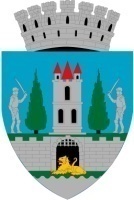 Kereskényi Gábor, primar al municipiului Satu Mare,În temeiul prevederilor art. 136 alin. (1) din O.U.G. nr. 57/2019 privind Codul Administrativ, cu modificările și completările ulterioare, inițiez proiectul de hotărâre  privind modificarea Anexei nr.1 la Hotărârea Consiliului Local Satu Mare nr. 230/31.10.2019, proiect în susținerea căruia formulez următorul:Referat de aprobareSupun atenției dumneavoastră propunerea de modificare a Anexei nr.1 aferentă  Hotărârii Consiliului Local Satu Mare cu nr. 230/31.10.2021.Având în vedere prevederile O.U.G. nr.47 din 14.04.2022 privind ajustarea prețurilor contractelor de achiziție publică/contractelor sectoriale/ contractelor de concesiune/acordurilor-cadru, care prevede indexarea valorii contractelor datorită creșterii prețurilor în construcții,este nevoie de actualizarea  indicatorilor tehnico-economici pentru obiectivul de investiții mai sus menționat, în conformitate cu Devizul General pentru obiectivul de investiții REABILITAREA CLĂDIRII UNITĂȚII DE ÎNVĂȚĂMÂNT SITUATĂ PE STRADA WOLFENBUTTEL NR.6-8.Ținând seama de prevederile art. 41 art. 44 alin. (1) din Legea nr. 273/2006 privind finanțele publice locale, cu modificările și completările ulterioare, cu referire la cheltuielile de investiții și aprobarea documentațiilor tehnico-economice ale obiectivelor de investiții,Raportat la prevederile art. 129 alin (2) lit. b) alin.(4)  lit. d) din O.U.G. 57/2019 privind Codul administrativ, cu modificările și completările ulterioare, potrivit cărora consiliul local hotărăște în condițiile legii și are atribuții privind dezvoltarea economico-socială și de mediu a municipiului, Raportat la cele expuse mai sus, consider oportun proiectul de hotărâre și propun  Consiliului Local al Municipiului Satu Mare spre dezbatere și aprobare Proiectul de hotărâre privind modificarea Anexei nr.1 la Hotărârea Consiliului Local Satu Mare nr. 230/31.10.2019, în forma prezentată de executiv.INIŢIATOR PROIECTPRIMAR		Kereskényi Gábor